Data: 06. – 10.04.2020 r.Tematyka tygodnia: Wielkanoc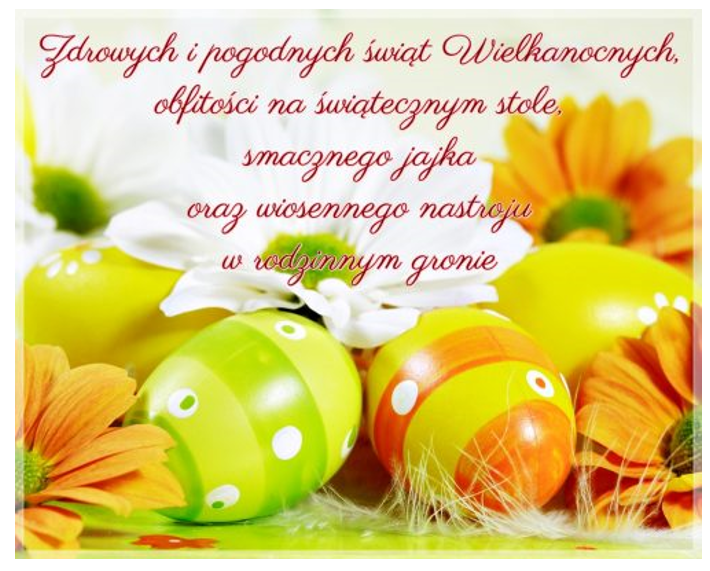 Informacja dla rodzicówDrodzy Rodzice, informujemy o możliwości  wydrukowania dzieciom kart pracy. Karty pracy w formacie pdf pobieramy ze strony:https://flipbooki.mac.pl/przedszkole/druk/ksplus-6l-kp-cz3.pdfCzytam, piszę, liczę pod adresem:https://flipbooki.mac.pl/przedszkole/druk/kolorowy_start_zplusem_6latek_czytam_pisze_licze.pdfKsiążka, tylko z możliwością odczytu pod adresem:https://flipbooki.mac.pl/przedszkole/kolorowy_start_zplusem_6latek_ksiazka/mobile/index.html#p=67Jeżeli w kartach pracy pojawi się informacja o naklejkach, to zadanie proszę uzupełnić wpisując literę, cyfrę lub rysując obrazek. Dziękuję Państwu za pomoc i wyrozumiałość w tej trudnej dla nas wszystkich sytuacji. W razie pytań proszę o kontakt mailowy: ps6pszczolki@wp.plData: 06.04.2020 r. – poniedziałekTemat zajęć: J jak jajkaSłuchanie piosenki pt. „Pisanki, kraszanki, skarby wielkanocne”.https://www.youtube.com/watch?v=qKY9oeELKn4Słuchanie ciekawostek na temat pisanek.Pisanki stosowano do różnych zabiegów magicznych, np. dotykano nimi grzbietów bydła, aby było zdrowe i płodne; toczono je wzdłuż zagonów oziminy, żeby zapewnić urodzaj. Traktowano je także jako dar, który miał przynieść wszelką pomyślność osobie obdarowanej. Młode kobiety dostawały często pisanki marcepanowo-czekoladowe z pierścionkiem. Ludzie bogaci obdarowywali się drogimi pisankami ze złota, przyozdobionymi kamieniami szlachetnymi (francuski jubiler Fabergé wykonywał takie na zamówienie cara Rosji). Służyły też do zabawy zwanej taczankami – turlało się po stole malowane jajka, zderzając je ze sobą. Wygrywała osoba, której pisanka się nie potłukła. Wysiewanie rzeżuchy na wacie. Oglądanie filmu edukacyjnego na temat wysiewu rzeżuchy.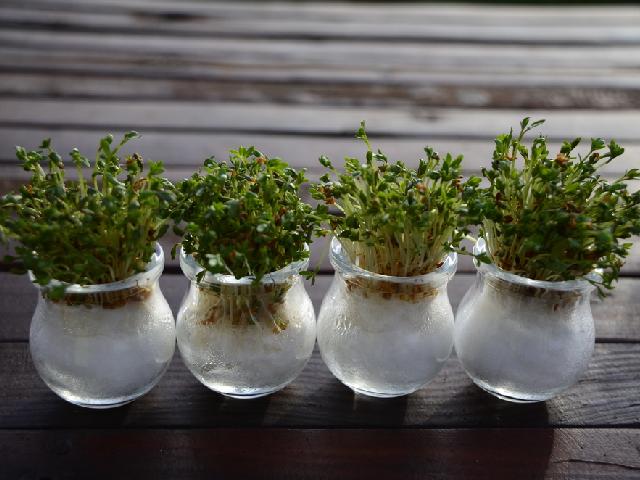 https://www.youtube.com/watch?v=MtN2y_X3lSYPo obejrzeniu filmu dziecko ogląda nasiona, a następnie wysiewa je na mokrej wacie. Zachęcanie do obserwowania wzrostu rzeżuchy.Uzupełnienie Karty pracy, cz. 3, s. 76. Rysowanie po śladach ozdób pisanek. Samodzielne ozdabianie ostatniego rysunku pisanki. Kończenie rysowania szlaczków.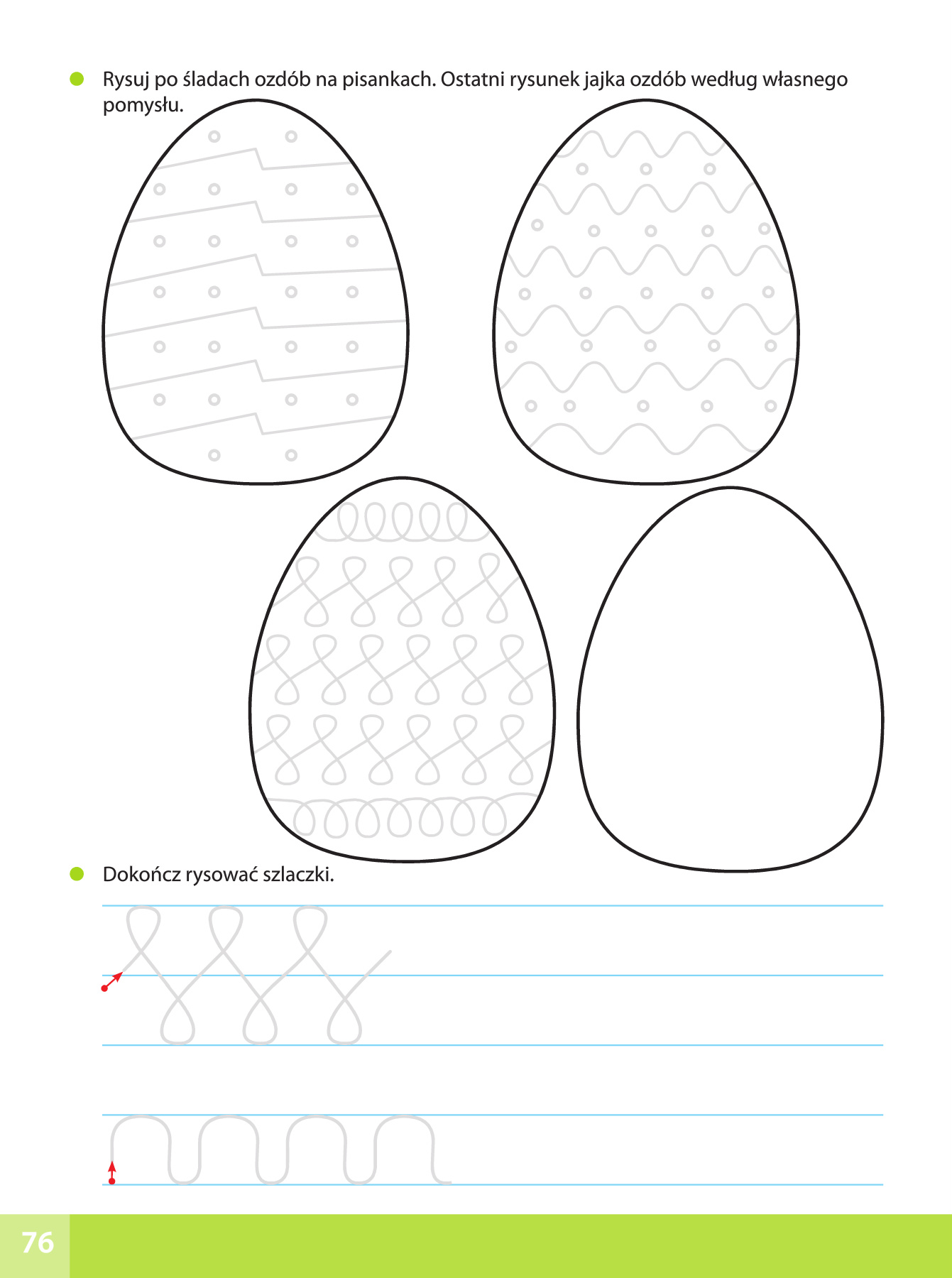 Data: 07.04.2020 r. – wtorekTemat zajęć: Zwyczaje wielkanocneOglądanie jajkaRozbicie jajka, omówienie jego budowy.W środku znajduje się jest żółtko, które jest otoczone białkiem. Białko natomiast otoczone jest dwoma błonkami. Jedna błonka okrywa bezpośrednio białko, a druga przylega do skorupki i widać ją, gdy rozbijemy białko. Zwrócenie uwagi na zarodek i wyjaśnienie, że kurczątka wykluwają się z jajek, w których są zarodki. Oglądanie skorupki jajka przez lupę. Zwracanie uwagi, jak turla się jajko ugotowane, a jak surowe (jajko gotowane wprawione w ruch porusza się szybciej). 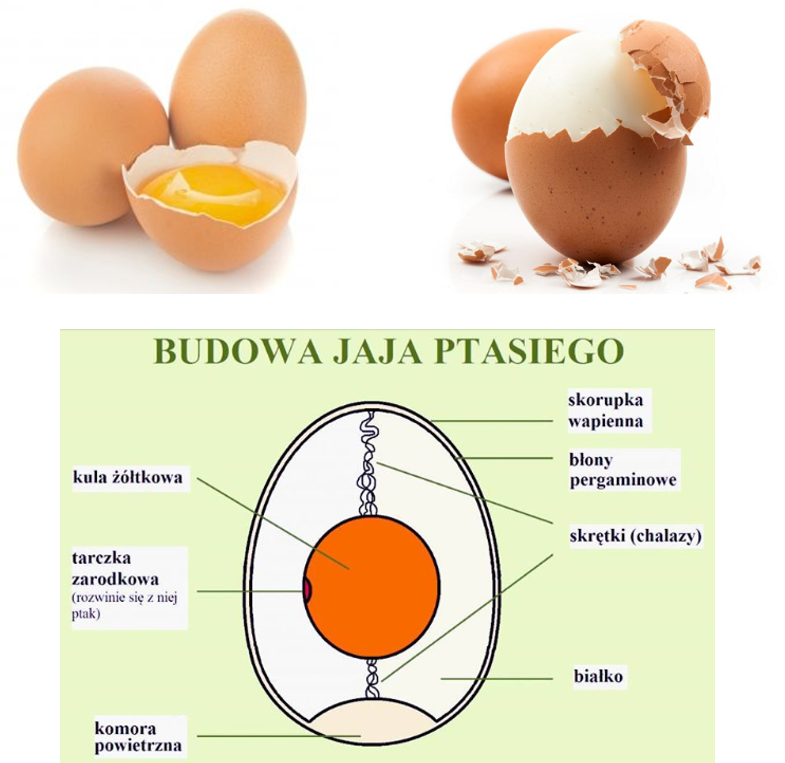 Oglądanie filmu edukacyjnego pt. „Zwyczaje wielkanocne”.https://www.youtube.com/watch?v=r-to1UXYMUA&t=16sSłuchanie wiersza P. Beręsewicza „Wielkanoc”.Jajko z napisem „Pisanka Janka” to była, przyznam, niespodzianka, bo u nas w domu, aż do tej pory, każdy malował jajka we wzory. Ale poza tym, jak się wydaje,nie ucierpiały stare zwyczaje: były palemki, serdeczne słowa, spacer, życzenia, babka drożdżowa, a w śmigus-dyngus po dwóch minutach wszystkim świątecznie chlupało w butach.Rozmowa na temat wiersza:- Jakie zwyczaje związane z Wielkanocą są wymienione w wierszu?Oglądanie zdjęć związanych z Wielkanocą.Opowiadanie przez dziecko co widzi na ilustracjach.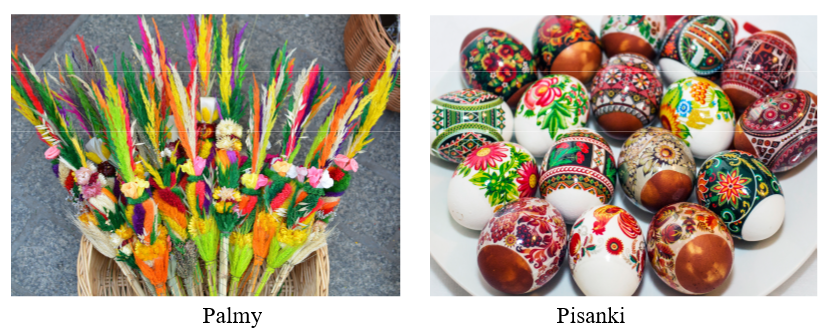 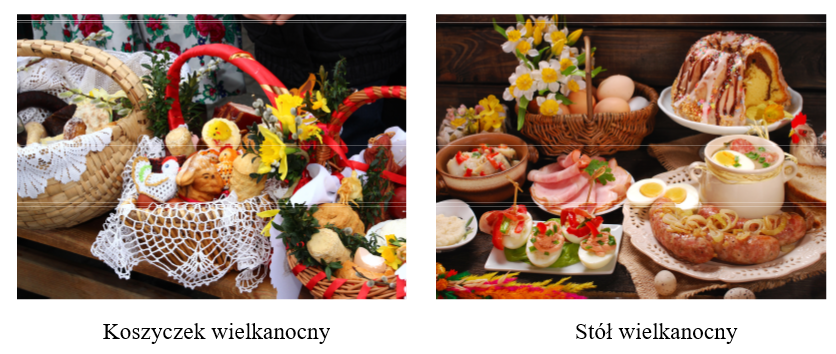 Data: 08.04.2020 r. – środaTemat zajęć: Koszyczek dobrych życzeńĆwiczenia w książce, s. 68. Czytanie tekstu. Odpowiadanie na pytania.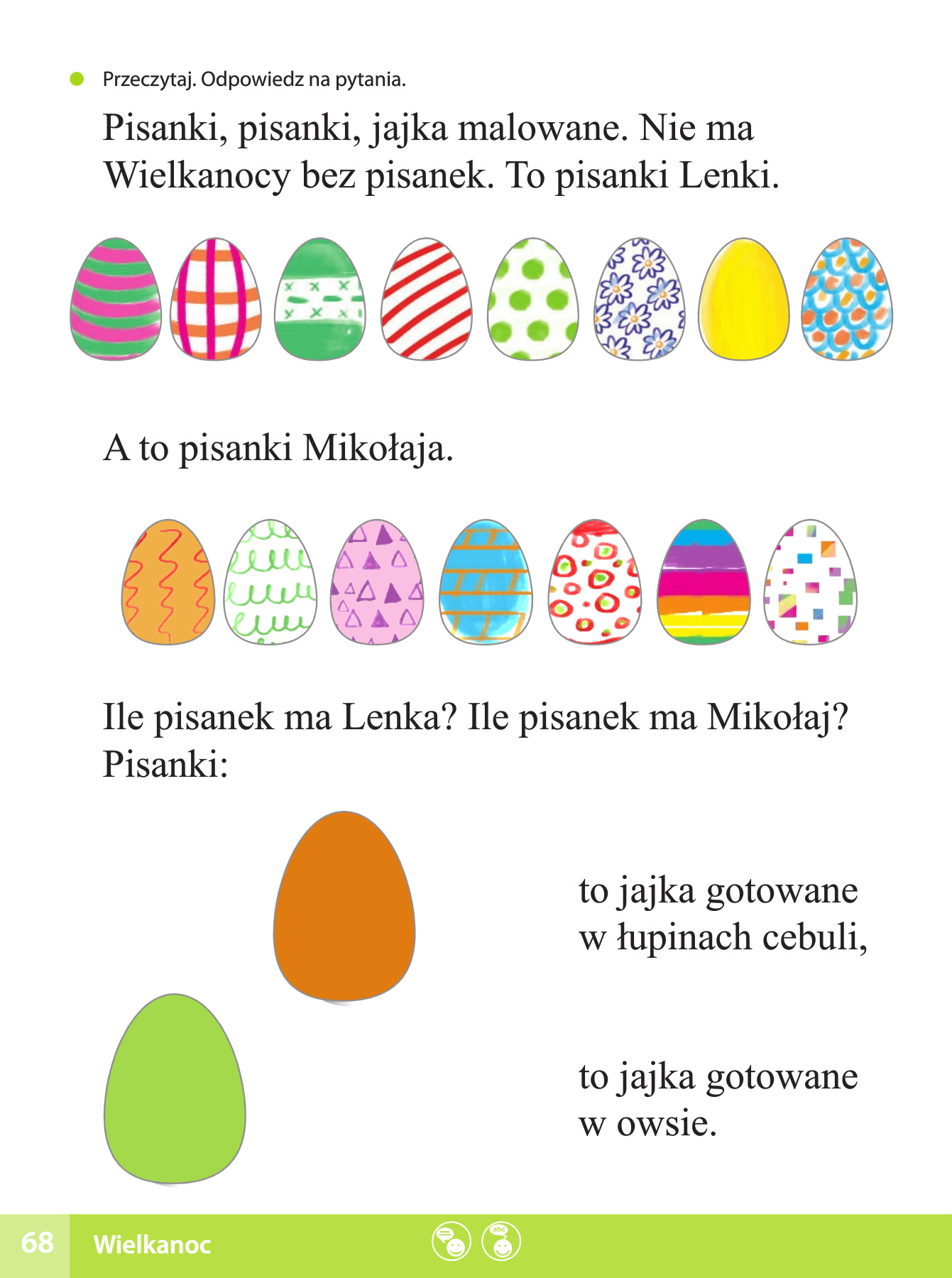 Kolorowanie bądź ozdabianie szablonu pisanki przez dziecko według własnego pomysłu.Dziecko dostaje wybrany przez siebie i wydrukowany szablon pisanki. Koloruje go według uznania kredkami, mazakami bądź farbami. Może też użyć do ozdobienia pisanki innych dostępnych w domu materiałów np. plasteliny czy bibuły.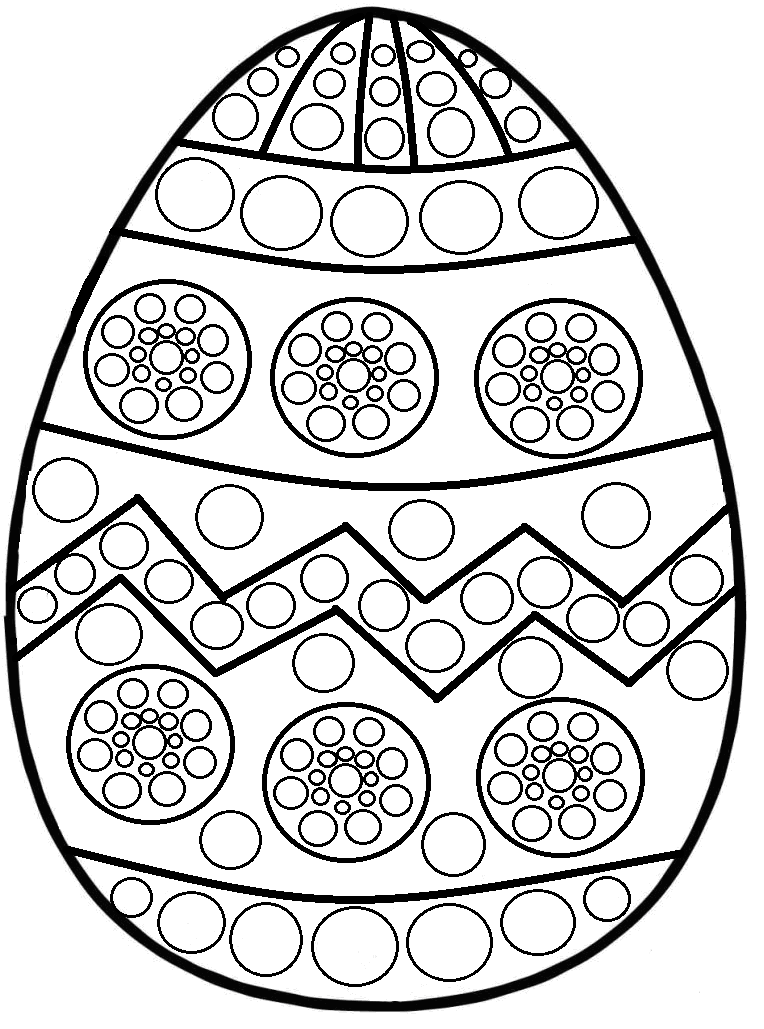 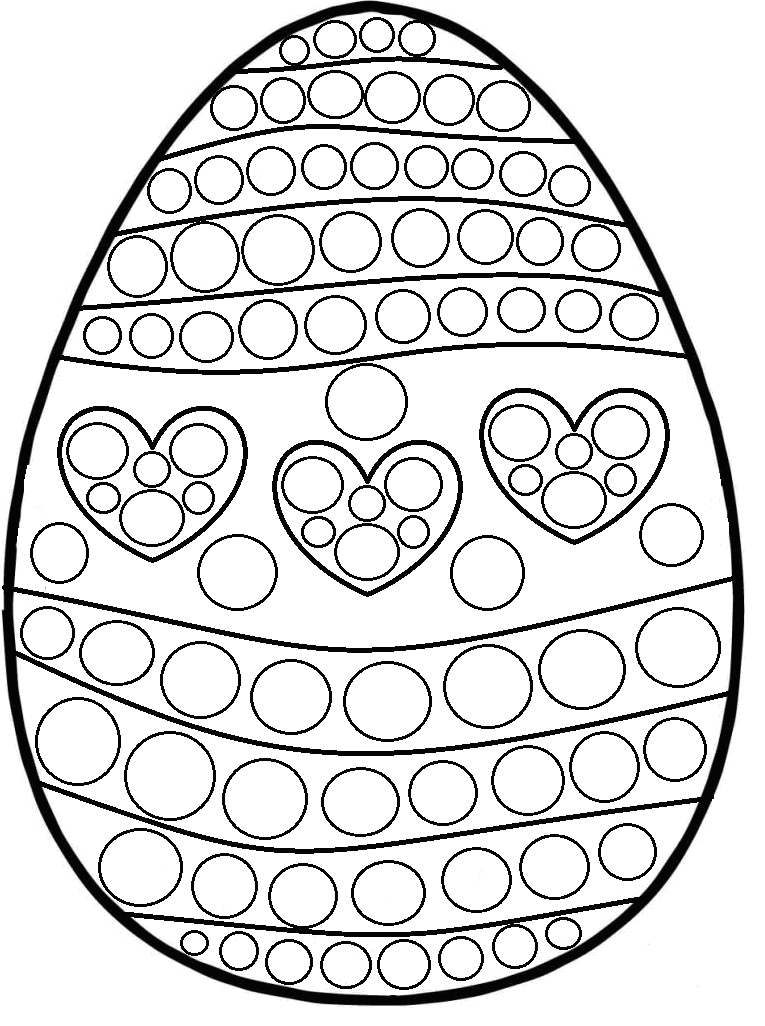 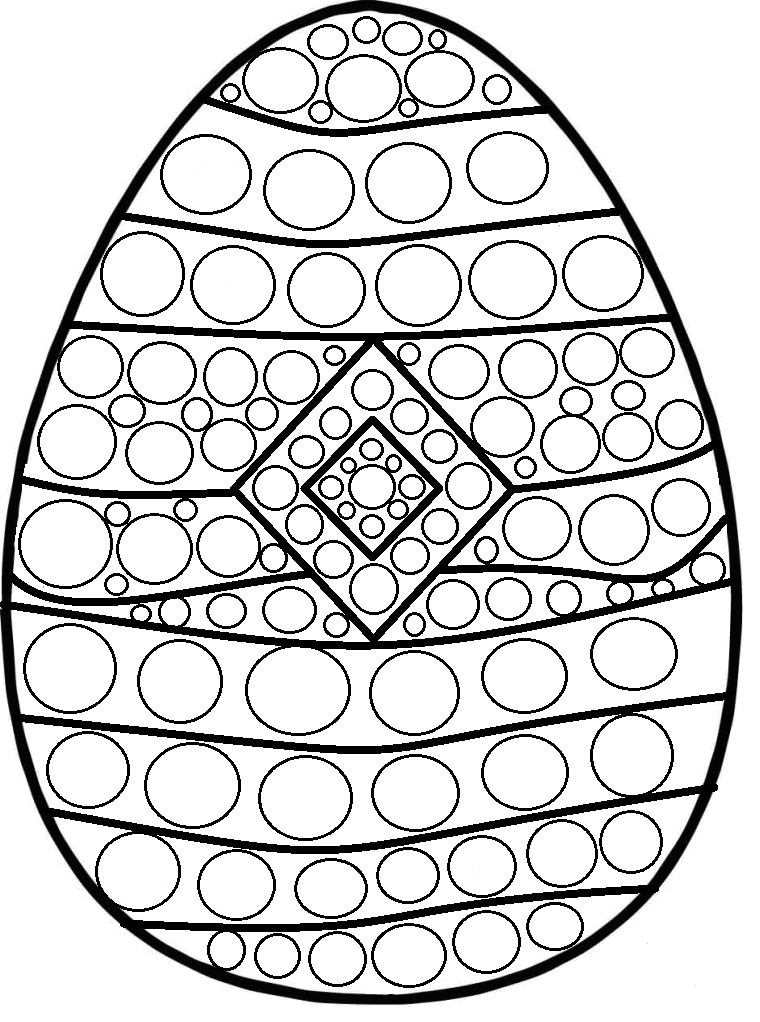 Data: 09.04.2020 r. – czwartekTemat zajęć: 10 pisanekĆwiczenia w książce, s. 69. Oglądanie obrazka koszyka wielkanocnego. Porównywanie go z pozostałymi koszyczkami. Określanie różnic pomiędzy nimi. 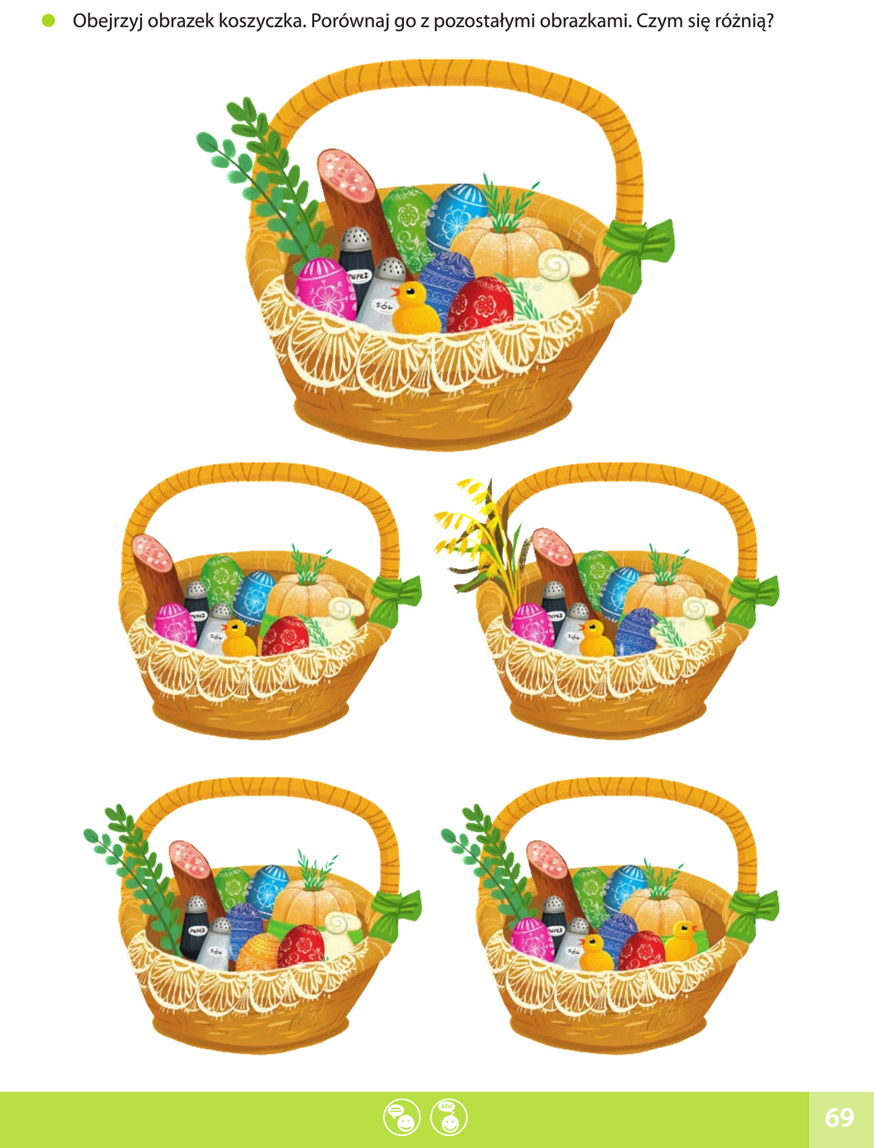 Co wkładamy do koszyczka wielkanocnego?W święconce, którą się niesie do kościoła w Wielką Sobotę, oprócz jajek powinny znaleźć się też: baranek (jest symbolem Chrystusa, który ocalił tych, którzy w niego wierzyli), chleb, kiełbasa (wróży pomyślność przez cały rok), sól (chroni od zepsucia), chrzan, babka wielkanocna (symbol umiejętności oraz doskonałości). Koszyk powinien być wykonany z wikliny, słomy lub sosnowych łubów. Wyścielony serwetą, ozdobiony bielą koronek i zielenią bukszpanu lub gałązek borówki, był wyrazem wielkiej radości.Święconkę stawia się na stole wielkanocnym obok mięs i ciast. Rodzinne śniadanie wielkanocne rozpoczyna zwyczaj dzielenia się poświęconym jajkiem, podobny w swej formie i symbolice do bożonarodzeniowego łamania się opłatkiem.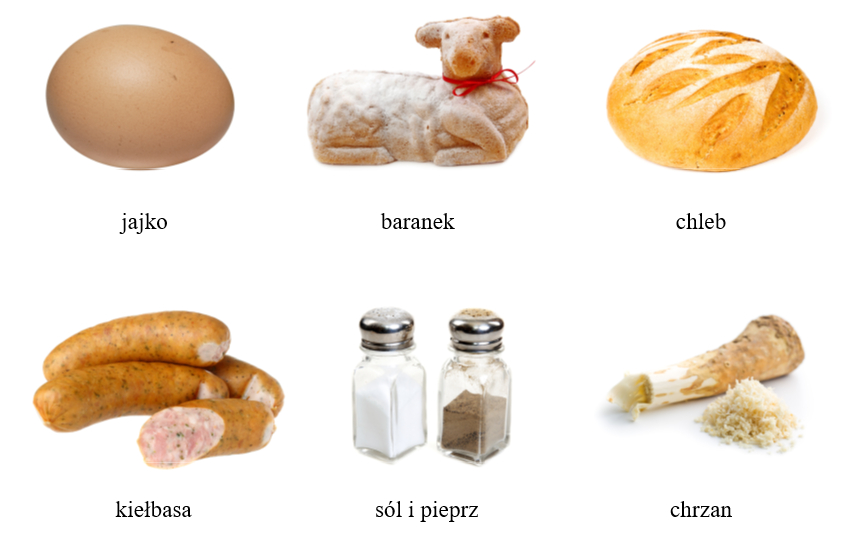 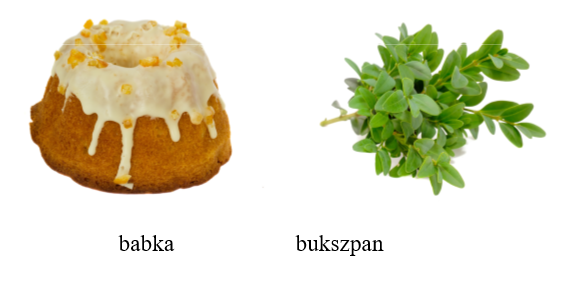 Rozwiązywanie zadań tekstowych na dodawanie i na odejmowanie w zakresie 10. Rozwiązywanie zadań tekstowych metodą symulacji. Dzieci mają liczmany (np. klocki, nakrętki, patyczki), cyfry i znaki. Rodzic mówi zadania, dziecko ilustruje je za pomocą liczmanów, układa działania i je odczytuje. Na zakończenie udziela odpowiedzi na zadane pytania. W koszyczku były 4 pisanki. Mama dołożyła jeszcze 6 pisanek. Ile jest teraz pisanek w koszyczku? Dzieci biorą 4 liczmany, kładą je przed sobą. Potem dokładają 6 liczmanów. Liczą wszystkie liczmany i układają działanie: 4 + 6 = 10które głośno odczytują, a potem udzielają odpowiedzi na pytanie.Lenka miała 10 pisanek. 7 pisanek dała babci i dziadkowi. Ile pisanek jej zostało? Dzieci układają przed sobą 10 liczmanów. Potem odsuwają 7 liczmanów. Liczą pozostałe liczmany i układają działanie, głośno je odczytują, odpowiadają na pytanie. 10 – 7 = 3Ćwiczenia w dodawaniu i odejmowaniu w zakresie do 10.Zagraj i wskaż odpowiednie wyniki na owocach. Powodzenia!https://szaloneliczby.pl/wskaz-wynik-na-owocach/Uzupełnianie Karty pracy, cz. , s. 79.Czytanie zadań. Ilustrowanie ich. Odpowiadanie na pytania.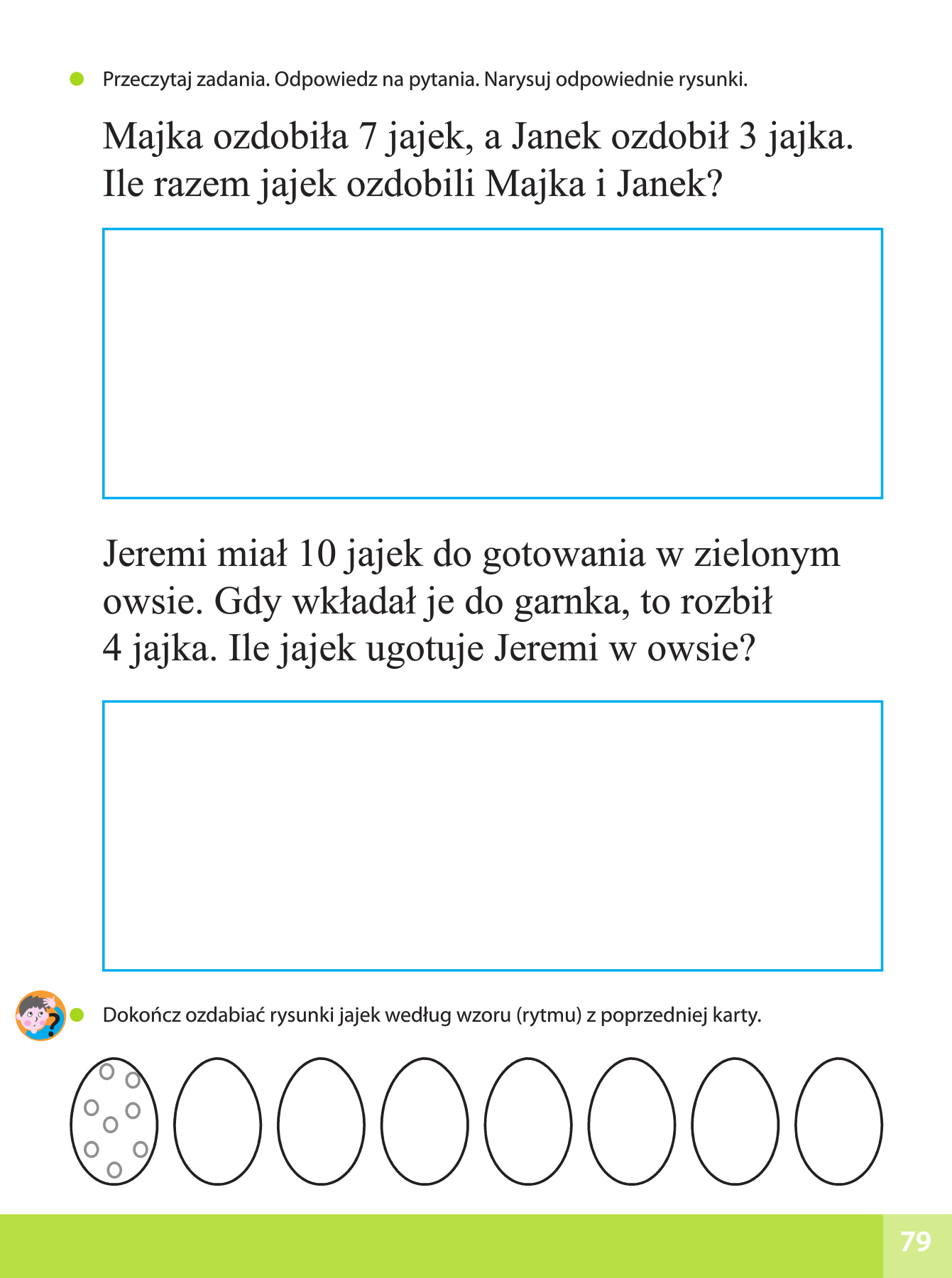 Data: 10.04.2020 r. – piątekTemat zajęć: Wielkanocna przygodaUzupełnianie Karty pracy Czytam, piszę, liczę, s. 75.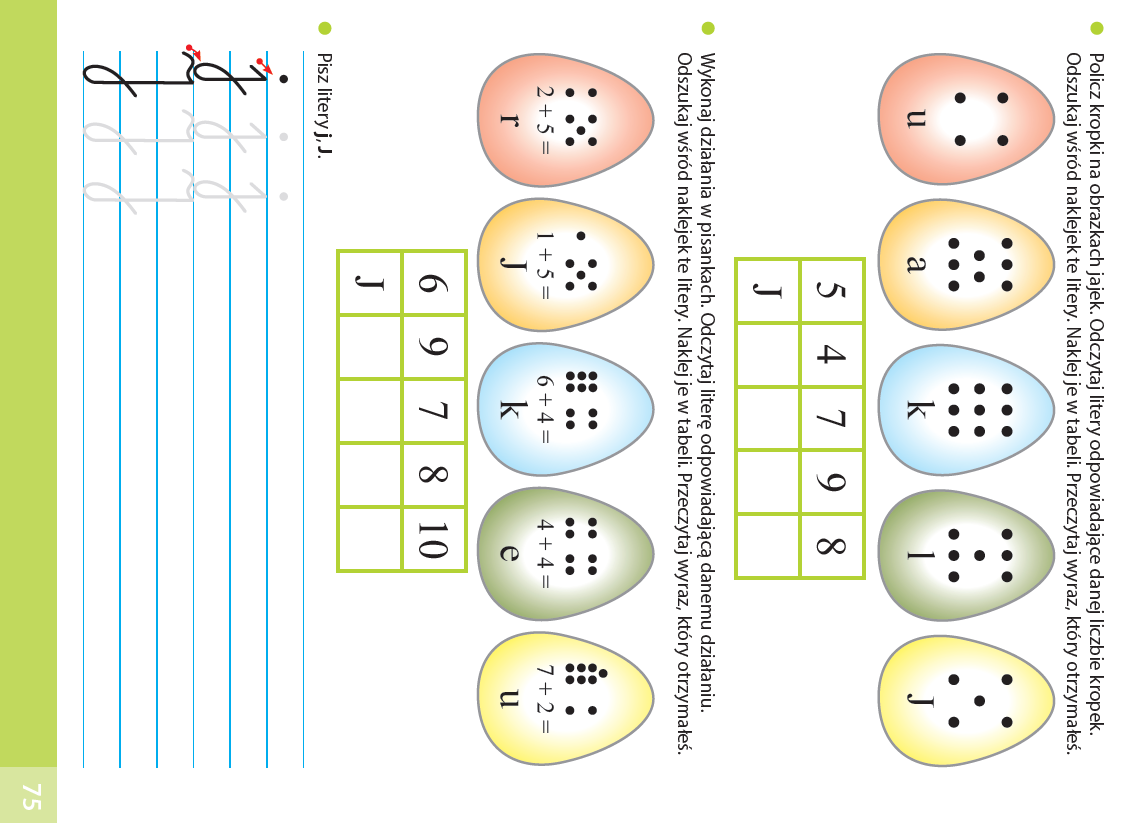 Opowiadanie historyjki obrazkowej.Dziecko ogląda obrazki i na ich podstawie opowiada historyjkę.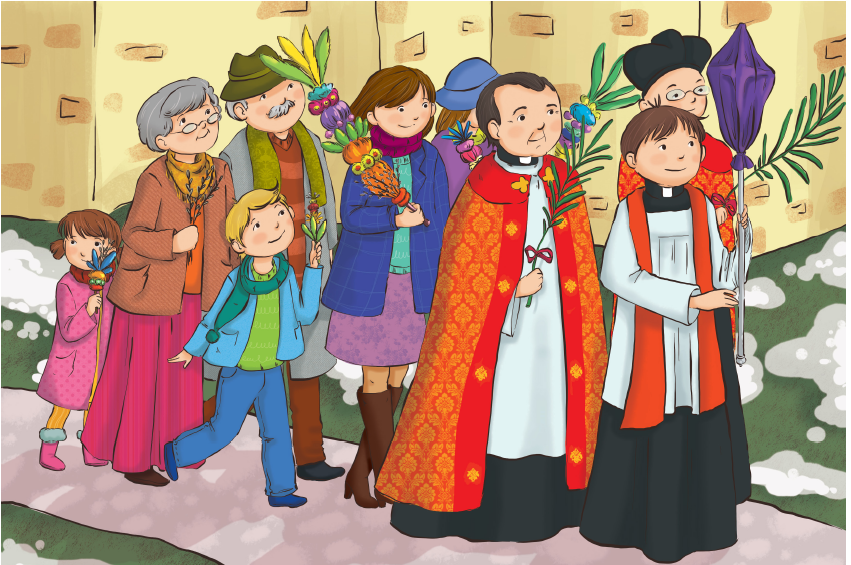 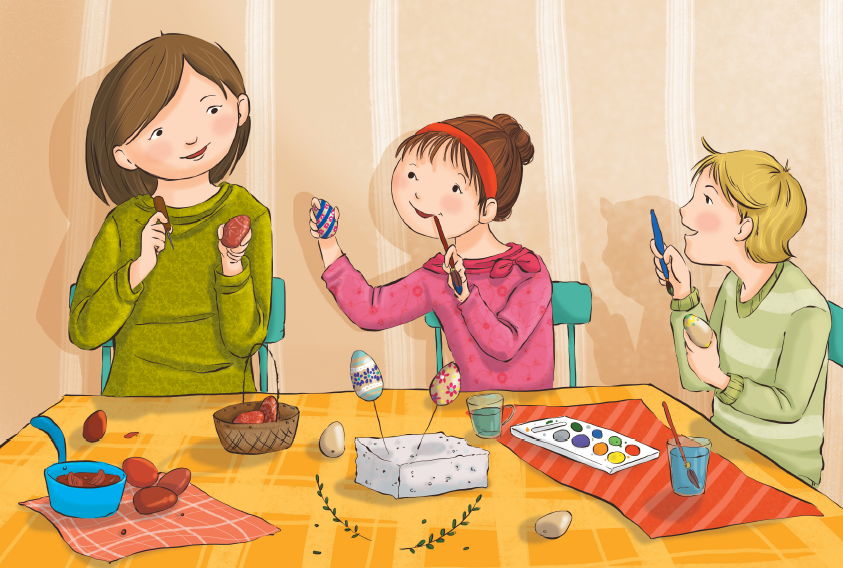 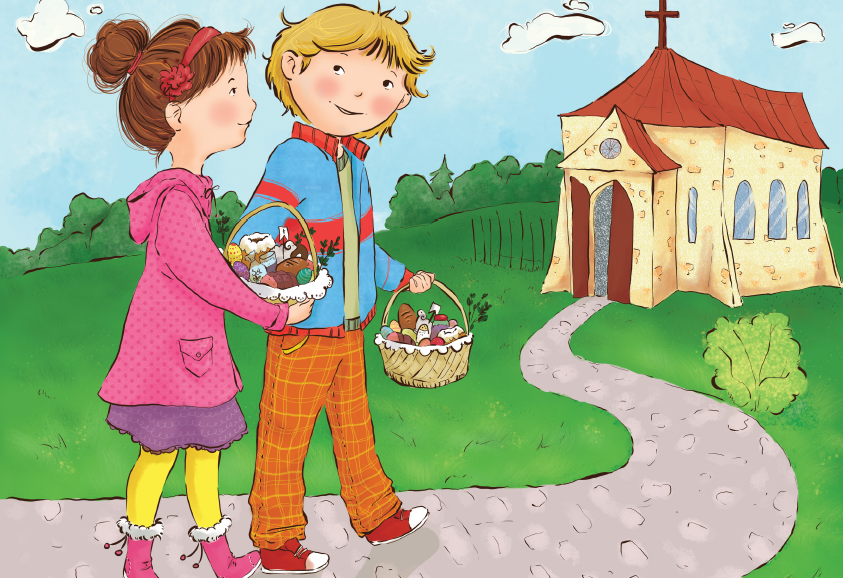 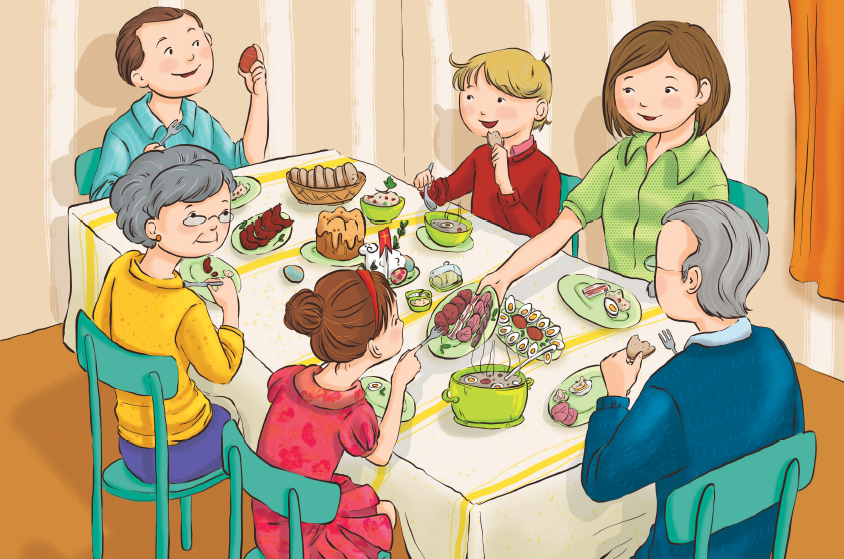 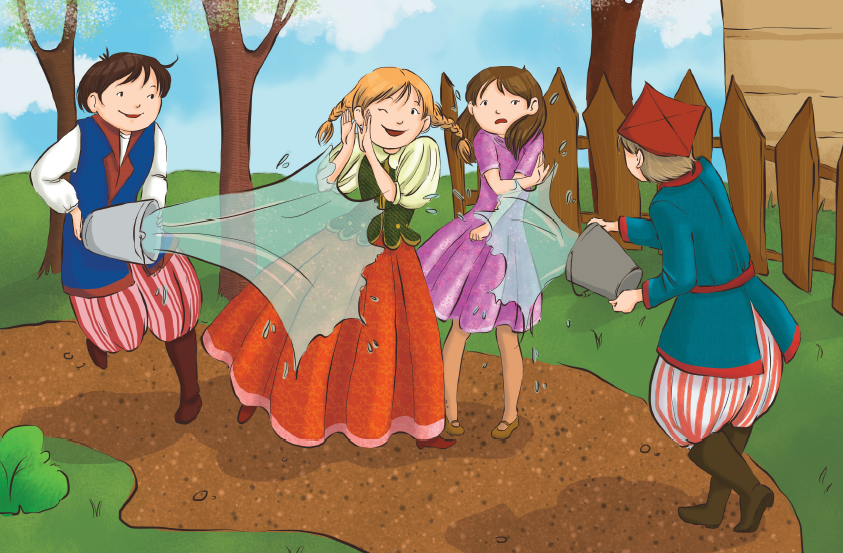 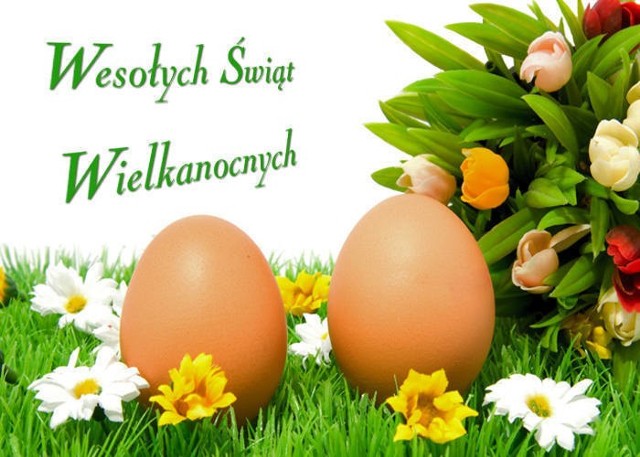 Życzy Monika Maszewska